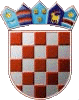    REPUBLIKA HRVATSKA VARAŽDINSKA ŽUPANIJA         OPĆINA VINICA          Općinsko vijećeKLASA: 024-04/23-01/05URBROJ: 2186-11-23-1Vinica, 17. ožujak  2023.Na temelju članka 74.  Zakona o komunalnom gospodarstvu („Narodne novine“  broj 68/18, 110/18, 32/20. ) te članka 30. Statuta Općine Vinica („Službeni vjesnik Varaždinske županije“ broj 30/20, 09/21.), Općinsko vijeće Općine Vinica na sjednici održanoj dana  17. ožujka 2023. godine  donosi ZAKLJUČAKo prihvaćanju Izvješća o izvršenjuPrograma održavanja komunalne infrastrukture za 2022. godinuI.Prihvaća se Izvješće o izvršenju Programa održavanja komunalne infrastrukture  za 2022. godinu.II.Izvješće o Izvršenju Programa održavanja komunalne infrastrukture  za 2022. godinu prilaže se ovom Zaključku i čini njegov sastavni dio.III.Ovaj Zaključak stupa na snagu osmog dana od objave u „Službenom vjesniku Varaždinske županije“.             PREDSJEDNIK                                                                                                                      Općinskog vijeća Općine Vinica                                                                                                                                                                                                                                                                                          Predrag Štromar    Na temelju članka 74. Zakona o komunalnom gospodarstvu („Narodne novine“  broj 68/18., 110/18. i 32/20.) te članka 46. Statuta Općine Vinica („Službeni vjesnik Varaždinske županije“ broj 30/20. i 09/21.) načelnik podnosiIZVJEŠĆE O IZVRŠENJU PROGRAMA ODRŽAVANJA KOMUNALNE INFRASTRUKTURE ZA 2022. GODINUI.	 Programom održavanja komunalne infrastrukture na području Općine Vinica u 2022. godini (u daljnjem tekstu: Program) utvrđen je opis i opseg poslova održavanja komunalne infrastrukture s procjenom pojedinih troškova po djelatnostima i iskaz financijskih sredstava potrebnih za ostvarivanje Programa s naznakom izvora financiranja.	  Programom su na osnovi zadataka i mjera utvrđenih na području održavanja prometne i komunalne infrastrukture Općine Vinica, a u skladu s predvidivim sredstvima i izvorima financiranja utvrđenih Proračunom Općine Vinica za 2022. godinu, određeni radovi na održavanju komunalne infrastrukture i to:ODRŽAVANJE NERAZVRSTANIH CESTAZIMSKA SLUŽBA – ČIŠĆENJE SNIJEGAODRŽAVANJE POLJSKIH PUTEVAUTROŠAK EL. ENERGIJE JAVNE RASVJETEODVODNJA ATMOSFERSKIH VODA              (održavanje kanala i graba i propusta uz nerazvrstane ceste )ODRŽAVANJE JAVNE RASVJETEODRŽAVANJE ZELENIH POVRŠINA  Program se financira sredstvima komunalne naknade, komunalnog doprinosa, doprinosa za šume, Proračuna Općine Vinica i ostalim prihodima za posebne namjene.II. Utrošena su sredstva potrebna za ostvarivanje Programa za razdoblje od 01.siječnja do 31. prosinca 2022. godine u iznosu od 487.531,87 kn, raspoređena kako slijedi: III.Ovo Izvješće objavljuje se   u «Službenom vjesniku Varaždinske županije».                                                                                                                                  Načelnik Općine Vinica                                                                                                                                            dr.sc. Branimir Štimec, prof.RB.ODRŽAVANJE KOMUNALNE INFRASTRUKTURE      IZVORIFINANCIRANJA      IZVORIFINANCIRANJA     PLAN  2022. IZVRŠENJE 2022.                 index1.Održavanje nerazvrstanih cesta(održavanje kolnika, održavanje bankina, uklanjanje raslinja  u pojasu nerazvrstanih cesta, održavanje prometne signalizacije, ostali radoviOdržavanje nerazvrstanih cesta(održavanje kolnika, održavanje bankina, uklanjanje raslinja  u pojasu nerazvrstanih cesta, održavanje prometne signalizacije, ostali radovi-pr. za pos. namjen(043)-opći prihodi i primici (011)103.000,00102.000,0199,032Zimska služba – čišćenje snijega (uklanjanje snijeg sa nogostupa i kolnika nerazvrstanih cesta, posipavanje kolnika solju i agregatom)                                Zimska služba – čišćenje snijega (uklanjanje snijeg sa nogostupa i kolnika nerazvrstanih cesta, posipavanje kolnika solju i agregatom)                                -pr. za pos. namjen(043)15.000,0015.786,34105,243.Održavanje poljskih puteva (porezivanje, šljunčanje )Održavanje poljskih puteva (porezivanje, šljunčanje )-pr. za pos. namjen(043)40.000,0025.087,0162,724.Utrošak el.energije – javna rasvjeta                                       Utrošak el.energije – javna rasvjeta                                       -pr. za pos. namjen(043)170.000,00151.705,72   89,245.Odvodnja atmosferskih voda                                                                   komunalno održavanje kanala i graba i uz propusta uz nerazvrstane ceste (održavanje propusta,održavanje otvorenih kanala)Odvodnja atmosferskih voda                                                                   komunalno održavanje kanala i graba i uz propusta uz nerazvrstane ceste (održavanje propusta,održavanje otvorenih kanala)-pr. za pos. namjen(043)60.000,0051.815,73   86,366.Održavanje javne rasvjete  (nabava i zamjena  rasvjetnih tijela)                                  Održavanje javne rasvjete  (nabava i zamjena  rasvjetnih tijela)                                  -opći prihodi i primici (011)-pr. za pos. namjene (043)90.000,0099.630,43  110,707.Održavanje zelenih površina   orezivanje drvoreda, košnja,   sadnja cvijeća, čišćenje od smeća)                        Održavanje zelenih površina   orezivanje drvoreda, košnja,   sadnja cvijeća, čišćenje od smeća)                        -pr. za pos. namjen(043)40.000,0041.506,63103,77UKUPNOUKUPNOUKUPNOUKUPNO518.000,00487.531,87  94,12